PRA P1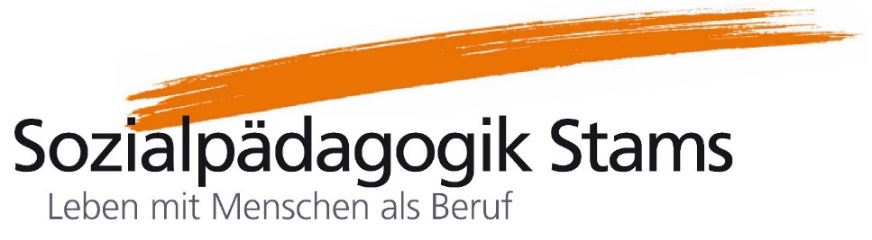 Praxisplatzmeldung
(„X“ eingeben)  WintersemesterSommersemesterSommersemesterJahrgangJahrgangJahrgangz.B.: KB1F 19z.B.: KB1F 19z.B.: KB1F 19NamePraxislehrer/inArbeitsplatz/PraxisplatzBezeichnung/NameAdresseTelefonnummerPraxisanleiter/inDauer des PraktikumsVonBisStundenanzahlStundenanzahlStundenanzahlStundenanzahlStundenanzahlStundenanzahlStundenanzahlStundenanzahlErwartungen/Zieledes/der Studierendenfür das Praktikum(in Stichworten)Erwartungendes/der Praxisanleiters/inan die Ausbildung/Schule(in Stichworten)DatumDatumDatumDatumDatumUnterschriftdes/der Praxisanleiters/in____________________________Unterschrift des/der Praktikanten/inUnterschrift des/der Praktikanten/inUnterschrift des/der Praktikanten/inUnterschrift des/der Praktikanten/in____________________________Als Aufwandsentschädigung wird eine „Praxisvergütung“ (Abgeltung nach BGBl. Nr. 325/1993)ausbezahlt, welche laut Rundschreiben 104/1993 des Bundesministeriums für Unterricht nur an den Praxisanleiter/die Praxisanleiterin persönlich überwiesen werden darf.Im Gesamtkontext der Praxisanleitung gilt Verschwiegenheitspflicht im Rahmen der gesetzlichen Bestimmungen.Als Aufwandsentschädigung wird eine „Praxisvergütung“ (Abgeltung nach BGBl. Nr. 325/1993)ausbezahlt, welche laut Rundschreiben 104/1993 des Bundesministeriums für Unterricht nur an den Praxisanleiter/die Praxisanleiterin persönlich überwiesen werden darf.Im Gesamtkontext der Praxisanleitung gilt Verschwiegenheitspflicht im Rahmen der gesetzlichen Bestimmungen.Als Aufwandsentschädigung wird eine „Praxisvergütung“ (Abgeltung nach BGBl. Nr. 325/1993)ausbezahlt, welche laut Rundschreiben 104/1993 des Bundesministeriums für Unterricht nur an den Praxisanleiter/die Praxisanleiterin persönlich überwiesen werden darf.Im Gesamtkontext der Praxisanleitung gilt Verschwiegenheitspflicht im Rahmen der gesetzlichen Bestimmungen.Als Aufwandsentschädigung wird eine „Praxisvergütung“ (Abgeltung nach BGBl. Nr. 325/1993)ausbezahlt, welche laut Rundschreiben 104/1993 des Bundesministeriums für Unterricht nur an den Praxisanleiter/die Praxisanleiterin persönlich überwiesen werden darf.Im Gesamtkontext der Praxisanleitung gilt Verschwiegenheitspflicht im Rahmen der gesetzlichen Bestimmungen.Als Aufwandsentschädigung wird eine „Praxisvergütung“ (Abgeltung nach BGBl. Nr. 325/1993)ausbezahlt, welche laut Rundschreiben 104/1993 des Bundesministeriums für Unterricht nur an den Praxisanleiter/die Praxisanleiterin persönlich überwiesen werden darf.Im Gesamtkontext der Praxisanleitung gilt Verschwiegenheitspflicht im Rahmen der gesetzlichen Bestimmungen.Als Aufwandsentschädigung wird eine „Praxisvergütung“ (Abgeltung nach BGBl. Nr. 325/1993)ausbezahlt, welche laut Rundschreiben 104/1993 des Bundesministeriums für Unterricht nur an den Praxisanleiter/die Praxisanleiterin persönlich überwiesen werden darf.Im Gesamtkontext der Praxisanleitung gilt Verschwiegenheitspflicht im Rahmen der gesetzlichen Bestimmungen.Als Aufwandsentschädigung wird eine „Praxisvergütung“ (Abgeltung nach BGBl. Nr. 325/1993)ausbezahlt, welche laut Rundschreiben 104/1993 des Bundesministeriums für Unterricht nur an den Praxisanleiter/die Praxisanleiterin persönlich überwiesen werden darf.Im Gesamtkontext der Praxisanleitung gilt Verschwiegenheitspflicht im Rahmen der gesetzlichen Bestimmungen.Als Aufwandsentschädigung wird eine „Praxisvergütung“ (Abgeltung nach BGBl. Nr. 325/1993)ausbezahlt, welche laut Rundschreiben 104/1993 des Bundesministeriums für Unterricht nur an den Praxisanleiter/die Praxisanleiterin persönlich überwiesen werden darf.Im Gesamtkontext der Praxisanleitung gilt Verschwiegenheitspflicht im Rahmen der gesetzlichen Bestimmungen.